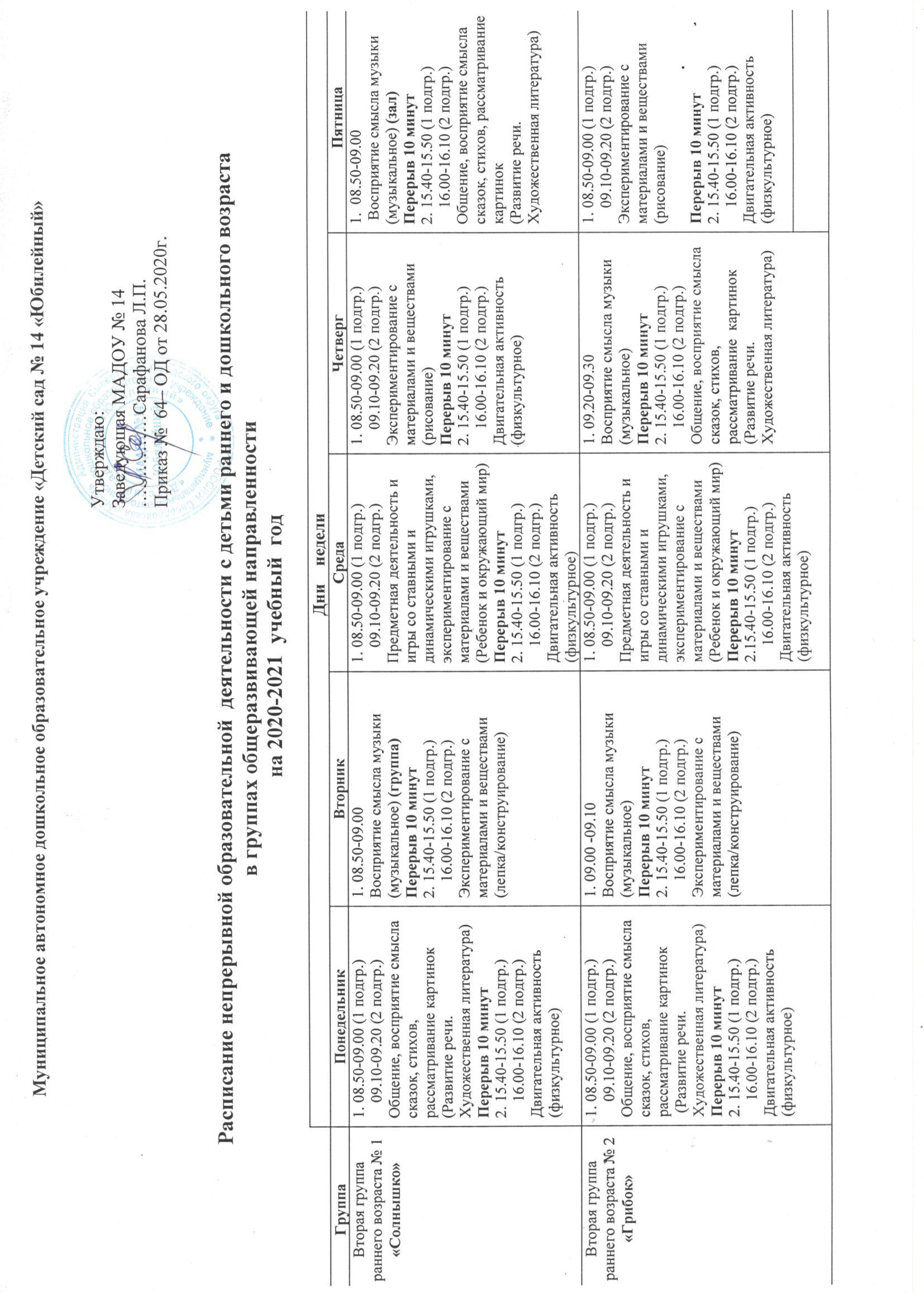 Вторая группа раннего возраста № 3 «Белочка»1. 08.50-09.00 (1 подгр.)    09.10-09.20 (2 подгр.)Общение, восприятие смысла сказок, стихов, рассматривание картинок (Развитие речи. Художественная литература)Перерыв 10 минут
2. 15.40-15.50 (1 подгр.)    16.00-16.10 (2 подгр.)Двигательная активность(физкультурное)1. 09.20-09.30 Восприятие смысла музыки(музыкальное)Перерыв 10 минут2. 15.40-15.50 (1 подгр.)    16.00-16.10 (2 подгр.)Экспериментирование с материалами и веществами(лепка/конструирование)1. 08.50-09.00 (1 подгр.)    09.10-09.20 (2 подгр.)Предметная деятельность и игры со ставными и динамическими игрушками, экспериментирование с материалами и веществами(Ребенок и окружающий мир)Перерыв 10 минут2.15.40-15.50 (1 подгр.)    16.00-16.10 (2 подгр.)Двигательная активность(физкультурное)1. 09.00-09.10 Восприятие смысла музыки(музыкальное)Перерыв 10 минут2. 15.40-15.50 (1 подгр.)    16.00-16.10 (2 подгр.)Общение, восприятие смысла сказок, стихов, рассматривание  картинок
(Развитие речи. Художественная литература)1. 08.50-09.00 (1 подгр.)    09.10-09.20 (2 подгр.)Экспериментирование с материалами и веществами (рисование)Перерыв 10 минут2. 15.40-15.50 (1 подгр.)    16.00-16.10 (2 подгр.)Двигательная активность(физкультурное)Младшая группа  № 1«Петушок»1. 09.00 – 09.15 Познавательная деятельность (Математическое развитие)Перерыв  10 минут2. 09.25-09.40Двигательная деятельность (физическая культура в помещении)1. 09.10–09.25Музыкальная деятельность (музыка) (группа)Перерыв 10 минут2. 09.35- 09.50Коммуникативная деятельность (Развитие речи)1. 09.00-09.15Изобразительная деятельность (рисование)   Перерыв 10 минут2. 09.25 – 09.40 Двигательная деятельность (физическая культура в помещении)1. 09.00 – 09.15Познавательно-исследовательская, игровая деятельность (познание предметного и социального мира, освоение безопасного поведения, основы науки и естествознания)Перерыв 10 минут2. 10.30-10.45Двигательная деятельность(физическая культура на прогулке)1. 09.05 – 09.20Музыкальная деятельность (музыка) (зал)Перерыв 10 минут2. 09.30-09.45Изобразительная деятельность(лепка / аппликация) Младшая группа  № 2«Земляничка»1. 08.55- 09.10Музыкальная деятельность (музыка) Перерыв 10 минут2.  09.20 – 09.35Познавательно-исследовательская, игровая деятельность (познание предметного и социального мира, освоение безопасного поведения, основы науки и естествознания)1. 09.00-09.15 Познавательная деятельность (Математическое развитие)Перерыв  10 минут2. 09.25- 09.40 Двигательная деятельность (физическая культура в помещении)1. 08.55-09.10 Музыкальная деятельность (музыка) Перерыв 10 минут   2. 09.00 - 09.15Изобразительная деятельность (рисование) 1. 09.00 – 09.15Коммуникативная деятельность(Развитие речи)Перерыв 10 минут2. 09.25 - 09.40Двигательная деятельность (физическая культура в помещении)1.  09.00 – 09.15Изобразительная деятельность(лепка / аппликация)Перерыв 10 минут2. 10.30- 10.45Двигательная деятельность(физическая культура на прогулке)Средняя группа  №1«Пчелка»1. 09.15  - 09.35Музыкальная деятельность (музыка) Перерыв 10 минут2. 09.45 – 10.05 Познавательно-исследовательская, игровая деятельность (познание предметного и социального мира, освоение безопасного поведения, основы науки и естествознания)1. 09.00  - 09.20Двигательная деятельность (физическая культура в помещении)Перерыв 10 минут2. 09.30  - 09.50Изобразительная деятельность(рисование)  1.  09.15  - 09.35Музыкальная деятельность (музыка) Перерыв 10 минут2. 09.45 – 10.05Коммуникативная деятельность(Развитие речи)1. 09.00 – 09.20Математическое развитиеПерерыв 10 минут2.  09.30-09.50Двигательная деятельность (физическая культура в помещении)1. 09.00 – 09.20Изобразительная деятельность (лепка / аппликация) Перерыв 10 минут2. 11.10  - 11.30Двигательная деятельность (физическая культура на прогулке) Средняя группа № 2«Колобок»1. 09.00  - 09.20Двигательная деятельность (физическая культура в помещении) Перерыв 10 минут2. 09.30 – 09.50Познавательно-исследовательская, игровая деятельность (познание предметного и социального мира, освоение безопасного поведения, основы науки и естествознания)1. 09.00 – 09.20Познавательная деятельность (Математическое развитие)Перерыв 10 минут2. 09.30 – 09.50 Музыкальная деятельность (музыка) группа1. 09.00  - 09.20Двигательная деятельность (физическая культура в помещении) Перерыв 10 минут2. 09.30 – 09.50Изобразительная деятельность (рисование)1. 09.00-09.20 Коммуникативная деятельность (Развитие речи)Перерыв 10 минут2. 11.00  - 11.20Двигательная деятельность (физическая культура на прогулке) 1. 09.00 – 09.20Изобразительная деятельность (лепка / аппликация)Перерыв 10 минут2. 09.30 – 09.50Музыкальная деятельность (музыка) залСтаршая группа №1«Зайка»1. 09.00-09.25Познавательно-исследовательская, игровая деятельность (исследование объектов живой и неживой природы, экспериментирование, основы науки и естествознания)Перерыв 10 минут2. 09.40 - 10.05Музыкальная деятельность (музыка)1. 09.00-09.20Познавательная деятельность (математическое развитие)Перерыв 10 минут2. 09.30-09.55Двигательная деятельность (физическая культура в помещении)Перерыв 10 минут3. 15.40 – 16.05Изобразительная деятельность(рисование)1. 09.00 – 09.20Коммуникативная  деятельность (развитие речи, основы грамотности)Перерыв 10 минут2. 09.30-09.55Изобразительная  деятельность (лепка/аппликация)   Перерыв 10 минут3. 15.40 – 16.05Музыкальная деятельность (музыка)1. 09.00-09.25Двигательная деятельность (физическая культура в помещении)Перерыв 10 минут2. 09.35 – 09.55Изобразительная  деятельность (рисование)Перерыв 10 минут3. 15.40 – 16.05Познавательно-исследовательская, игровая деятельность (познание предметного и социального мира, освоение безопасного поведения)1. 09.00-09.20Коммуникативная деятельность (развитие речи, основы грамотности)Перерыв 10 минут2. 11.40-12.05Двигательная деятельность (физическая культура на прогулке) Старшая группа  №2«Гном»1.  09.00-09.20Коммуникативная деятельность (развитие речи, основы грамотности)Перерыв 10 минут2. Изобразительная деятельность(рисование)Перерыв 10 минут3. 15.40 – 16.05Музыкальная деятельность (музыка)1. 09.00-09.20Познавательно-исследовательская, игровая деятельность (исследование объектов живой и неживой природы, экспериментирование, основы науки и естествознания)Перерыв 10 минут2. 11.10-11.35Двигательная деятельность (физическая культура на прогулке) Перерыв 10 минут3.15.40 – 16.05Изобразительная деятельность(лепка/аппликация)1. 09.00 - 09.20Познавательная деятельность (математическое развитие)Перерыв 10 минут2. 09.40-10.05Музыкальная деятельность (музыка)1.   09.00-09.20Коммуникативная деятельность (развитие речи, основы грамотности)Перерыв 10 минут2. 10.00-10.25Двигательная деятельность (физическая культура в помещении)Перерыв 10 минут3. 15.40 – 16.05Изобразительная деятельность(рисование)1. 09.00-09.25Двигательная деятельность (физическая культура в помещении)Перерыв 10 минут2. 09.35-09.50Познавательно-исследовательская, игровая деятельность (познание предметного и социального мира, освоение безопасного поведения)Подготовительная к школе группа №1«Золотая рыбка»1. 09.00-09.30Познавательно-исследовательская, игровая деятельность (познание предметного и социального мира, освоение безопасного поведения)Перерыв 10 минут2. 09.40-10.10Двигательная деятельность (физическая культура в помещении)Перерыв 10 минут3. 10.20-10.50Изобразительная деятельность(рисование)1. 09.00-09.30Познавательная деятельность(математическое развитие)Перерыв 10 минут2.09.40-10.10Музыкальная деятельность (музыка) Перерыв 10 минут3. 10.20-10.50Коммуникативная деятельность(развитие речи, основы грамотности)1. 09.00-09.30Познавательно-исследовательская, игровая деятельность (исследование объектов живой и неживой природы, экспериментирование, основы науки и естествознания)Перерыв 10 минут2. 09.40 – 10.10Изобразительная(лепка/аппликация)Перерыв 10 минут3. 11.30-12.00Двигательная деятельность (физическая культура на прогулке) 1. 09.00-09.30Познавательная деятельность (математическое развитие)Перерыв 10 минут2. 09.40 – 10.10Изобразительная деятельность(рисование)3. 10.20-10.50Музыкальная деятельность (музыка) 1. 09.00-09.30Коммуникативная Деятельность (развитие речи, основы грамотности)Перерыв 10 минут2. 10.30-11.00Двигательная деятельность (физическая культура в помещении) залПодготовительная к школе группа №2«Ёжик»1.09.00 – 09.30Познавательно-исследовательская, игровая деятельность (познание предметного и социального мира, освоение безопасного поведения)Перерыв 10 минут2. 09.40 – 10.10Изобразительная деятельность(рисование)    Перерыв 10 минут3. 10.20-10.50Двигательная деятельность (физическая культура в помещении) зал1. 09.00 – 09.30Познавательная деятельность (математическое развитие)Перерыв 10 минут2. 09.40 – 10.10Коммуникативная деятельность(развитие речи, основы грамотности)Перерыв 10 минут3. 10.20-10.50Музыкальная деятельность (музыка) группа1. 09.00-09.30Познавательно-исследовательская, игровая деятельность (исследование объектов живой и неживой природы, экспериментирование, основы науки и естествознания)Перерыв 10 минут2. 09.40 – 10.10Двигательная деятельность (физическая культура в помещении)Перерыв  10 минут3. 10.20- 10.50Изобразительная деятельность(рисование)1. 09.00-09.30Познавательнаядеятельность (математическое развитие)Перерыв 10 минут2. 09.40-10.10Изобразительная деятельность(лепка/аппликация)  Перерыв 10 минут3. 11.30-12.00Двигательная деятельность (физическая культура на прогулке)1. 09.00– 09.30Коммуникативная деятельность(развитие речи, основы грамотности)Перерыв 10 минут2. 09.55  - 10.25Музыкальная деятельность (музыка) залПодготовительная к школе группа №3«Лесовичок»1. 09.00 – 09.30Познавательно-исследовательская, игровая деятельность (познание предметного и социального мира, освоение безопасного поведения)Перерыв 10 минут2. 09.40 – 10.10Изобразительная деятельность(рисование)    Перерыв 10 минут3. 11.30 – 12.00Двигательная деятельность (физическая культура на прогулке)1. 09.00 – 09.30Познавательная деятельность (математическое развитие)Перерыв 10 минут2. 09.40 – 10.10Коммуникативная деятельность(развитие речи, основы грамотности)Перерыв 10 минут3. 10.20-10.50Музыкальная деятельность (музыка)1. 09.00-09.30Познавательно-исследовательская, игровая деятельность (исследование объектов живой и неживой природы, экспериментировании, основы науки и естествознания)Перерыв 10 минут2. 09.40- 10.10Изобразительная деятельность(рисование)Перерыв 10 минут3. 10.20-10.50Двигательная деятельность (физическая культура в помещении) зал1. 09.00-09.30Познавательнаядеятельность (математическое развитие)Перерыв 10 минут2. 09.40-10.10Музыкальная деятельность (музыка)Перерыв 10 минут3. 10.20 – 10.50Изобразительная деятельность(лепка/аппликация)  1. 09.00– 09.30Коммуникативная деятельность (развитие речи, основы грамотности)Перерыв 10 минут2. 09.40-10.10Двигательная деятельность (физическая культура в помещении)